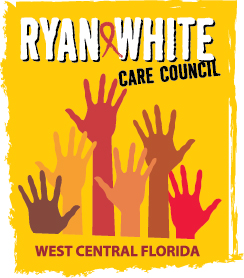 WEST CENTRAL FLORIDA RYAN WHITE CARE COUNCILWOMEN, INFANTS, CHILDREN, YOUTH AND FAMILIES WORKGROUPZOOMTHURSDAY, MAY 23, 2024	     10:00 AM – 11:30 AM	AGENDACall to Order								MembersRoll Call								StaffChanges to Agenda							MembersReview Minutes							MembersMarch 28, 2024Care Council Report							Members/StaffMoment of Inspiration							Members		Fall Event								MembersWomen/Youth Concerns/Updates					Members	Community and Client Concerns/Announcements			Members/GuestsAdjournment								Members	The next meeting of the Ryan White Care Council will be on June 5, 2024, from 1:30 pm to 3:30 pm at the Children’s Board of Hillsborough County.The next WICY&F Meeting will be on July 25, 2024 at 10:00 am via ZOOM. The CARE COUNCIL website is operating at www.thecarecouncil.org.  Agendas and minutes will be posted on this website.